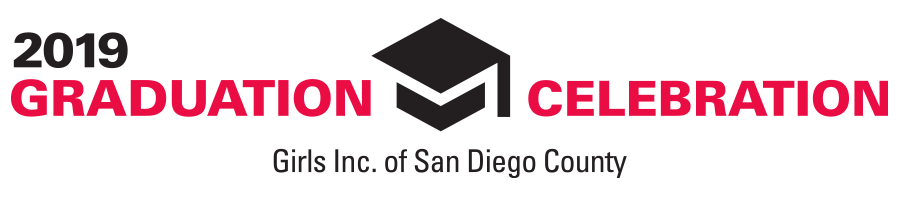 Event Date: Thursday, May 9, 2019 @ 6 p.m.Vanguard Sponsor - $10,000The Vanguard Sponsor is the lead underwriter of the event. This contribution supports a co-hort of 20 girls to participate in Girls Inc. programs for a full school year. This sponsor will receive:Corporate table (6 tickets)A Girls Inc. of San Diego gift bag for each guest at the tableLead sponsor recognition in a stand-alone email about the Graduation Celebration to 1,200 peopleLead sponsor acknowledgement on all electronic and print marketing materials related to the event, including a stand-alone email that includes your brand messaging to Girls Inc. of San Diego’s database targeting 1,200 peopleFeature article and logo placement in the 2019 Girls Inc. of San Diego County Annual Report, which is published in Q1 of 2020Logo placement on the event page and donor page on www.girlsincsd.org throughout 2019Luminary Sponsor - $5,000This philanthropic contribution supports a semester-long program for up to 20 girls. The Luminary Sponsor will receive:Corporate table (6 tickets)A Girls Inc. lapel pin for each guestSponsor acknowledgement on all electronic and print marketing materials related to the event, including a stand-alone email that includes your brand messaging to GISD’s database targeting 1,200 people.Logo placement on the event page and donor page on www.girlsincsd.org throughout 2019.Logo placement in the 2019 Girls Inc. of San Diego County Annual Report, published in Q1 of 2020Ally Sponsor - $2,500This sizable donation covers the costs for a summer-long Girls Inc. program to help underserved girls combat summer-learning loss. The Ally sponsors will receive:3 tickets to the eventSponsor acknowledgment in all electronic and print marketing materials to the event. Logo placement on the event page and donor page on www.girlsincsd.orgPartner Sponsor - $1,000This generous donation covers the transportation costs for a class of girls to visit a local company or college to explore professional and academic opportunities. Partner sponsors will receive:  2 tickets to the eventSponsor acknowledgment on all electronic and print marketing materials for the event.Logo placement on the event page and donor page on www.girlsincsd.orgCorporate Champion - $500Host a table for you and your friends or colleagues, plus a Girls Inc. participant and her guest (a total of 6 seats), while supporting one girl for a full semester of Girls Inc. programming.4 tickets to the eventCompany logo will be on display on the table.Listed as a Corporate Champion on www.girlsincsd.org and in the event programFamily Sponsor - $200         This donation covers the cost of one graduating senior and 2 of her family members to attend the Graduation Event.